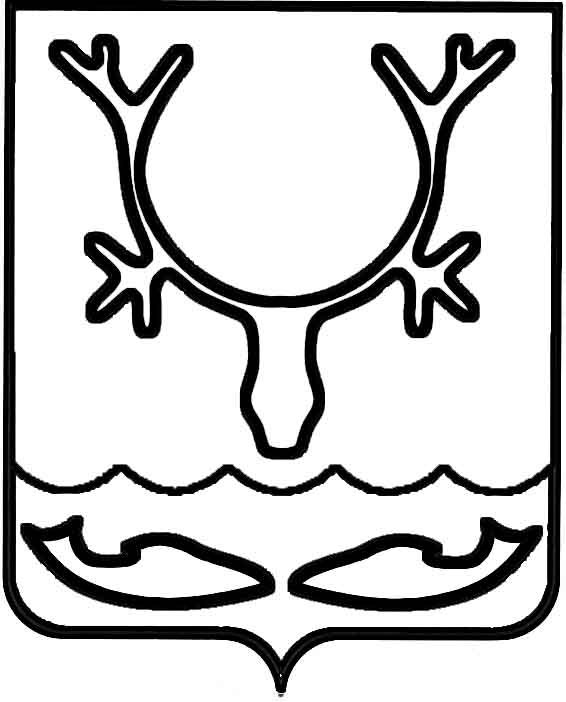 Администрация МО "Городской округ "Город Нарьян-Мар"ПОСТАНОВЛЕНИЕот “____” __________________ № ____________		г. Нарьян-МарО внесении изменения в Административный регламент по предоставлению муниципальной услуги "Выдача разрешений (ордеров)                 на производство земляных работ", утвержденный постановлением Администрации МО "Городской округ "Город Нарьян-Мар" от 29.12.2012 № 2769В целях реализации Указа Президента Российской Федерации от 07.05.2012  № 601 "Об основных направлениях совершенствования системы государственного управления" Администрация МО "Городской округ "Город Нарьян-Мар"П О С Т А Н О В Л Я Е Т:Внести изменение в Административный регламент по предоставлению муниципальной услуги "Выдача разрешений (ордеров) на производство земляных работ", утвержденный постановлением Администрации МО "Городской округ "Город Нарьян-Мар" от 29.12.2012 № 2769: -	пункт 2.6. дополнить абзацем следующего содержания:"- проект производства работ, согласованный с юридическими и физическими лицами - собственниками сетей подземных коммуникаций;".Настоящее постановление вступает в силу с момента его принятия и подлежит официальному опубликованию.1507.20141743Глава МО "Городской округ "Город Нарьян-Мар" Т.В.Федорова